 ASIGNATURA DE INGLÉS VINGLÉS VUNIDADES DE APRENDIZAJE INGLÉS VPROCESO DE EVALUACIÓNINGLÉS VPROCESO ENSEÑANZA APRENDIZAJEESPACIO FORMATIVOINGLÉS VUNIDADES DE APRENDIZAJE INGLÉS VPROCESO DE EVALUACIÓNINGLÉS VPROCESO ENSEÑANZA APRENDIZAJEESPACIO FORMATIVOINGLÉS VUNIDADES DE APRENDIZAJE INGLÉS VPROCESO DE EVALUACIÓNINGLÉS VPROCESO ENSEÑANZA APRENDIZAJEESPACIO FORMATIVOINGLÉS VCAPACIDADES DERIVADAS DE LAS COMPETENCIAS PROFESIONALES A LAS QUE CONTRIBUYE INGLÉS VFUENTES BIBLIOGRÁFICAS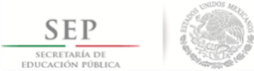 TÉCNICO SUPERIOR UNIVERSITARIO EN TECNOLOGÍAS DE LA INFORMACIÓN ÁREA ENTORNOS VIRTUALES Y NEGOCIOS DIGITALES  EN COMPETENCIAS PROFESIONALES.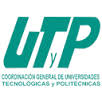 CompetenciasComunicar sentimientos, pensamientos, conocimientos, experiencias, ideas, reflexiones, opiniones, a través de expresiones sencillas y de uso común, en forma productiva y receptiva en el idioma inglés de acuerdo al nivel A2, usuario básico, del Marco de Referencia Europeo para contribuir en el desempeño de sus funciones en su entorno laboral, social y personalCuatrimestreQuintoHoras Teóricas21Horas Prácticas 39Horas Totales60Horas Totales por Semana Cuatrimestre4Objetivo de aprendizajeEl alumno expresará de manera oral y escrita la información relativa a su formación académica y profesional, las condiciones indispensables para llevar a cabo acciones de mejora, así como la interpretación de documentos auténticos para facilitar su inserción en su entorno social y profesional.Unidades de AprendizajeHorasHorasHorasUnidades de AprendizajeTeóricasPrácticasTotalesCondicionales81220Entorno laboral81220Interpretación de textos técnicos específicos51520Totales213960Unidad  de AprendizajeI. CondicionalesHoras Teóricas8 Horas Prácticas12Horas Totales20Objetivo de la Unidad de AprendizajeEl alumno expresará resultados derivados del cumplimiento de ciertas condiciones para brindar propuestas y soluciones relacionadas con su ámbito profesional.TemasSaberSaber hacerSerZero and 1st. ConditionalReconocer las estructuras gramaticales del presente simple y del futuro.

Identificar la estructura gramatical y uso del condicional cero en sus formas afirmativa, negativa e interrogativa. 

Identificar la estructura gramatical y uso del primer condicional en sus formas afirmativa, negativa e interrogativa. Relatar un hecho realizable de una situación verdadera, a partir de que se cumpla una condición. 

Relatar un suceso real o posible que puede ocurrir si se cumple una condición. 

Argumentación asertiva
Sentido estético2nd. ConditionalReconocer las estructuras gramaticales del pasado simple y los modales "would", "could", "might".

Identificar la estructura gramatical del segundo condicional en sus formas afirmativa, negativa e interrogativa.Relatar un suceso que podría ocurrir si se cumpliese una condición hipotética o imaginaria. 

Expresar un deseo sobre una situación hipotética o imaginaria. Argumentación asertiva
Sentido estéticoIdentificar la estructura gramatical y el uso de los verbos "wish" y "hope" en el segundo condicional. Resultado de aprendizajeSecuencia de aprendizajeInstrumentos y tipos de reactivosA partir de prácticas donde solicite y proporcione información sobre situaciones reales, hipotéticas o imaginarias relacionadas con su área de estudio, integra una carpeta de evidencias obtenidas con base a las siguientes tareas:
"Listening".-
Responde a un ejercicio práctico sobre la información contenida en un audio
"Speaking".-
En presencia del profesor, participa en una simulación donde indique que puede suceder si se cumplen ciertas condiciones
"Reading".-
Contesta un ejercicio escrito a partir de la información contenida en un texto
"Writing".-
Redacta un párrafo de al menos 100 palabras donde a través de un caso hipotético presente acciones que desearía realizar como parte de una mejora continua1. Reconocer las estructuras gramaticales del presente simple y futuro.

2. Comprender la estructura gramatical y uso del condicional cero en su forma afirmativa, negativa e interrogativa.

3. Explicar la estructura gramatical y uso del primer condicional en su forma afirmativa, negativa e interrogativa.

4. Reconocer las estructuras gramaticales del pasado simple y los modales "would", "could", "might".

5. Explicar la estructura gramatical del segundo condicional en su forma afirmativa, negativa e interrogativa y el uso de "wish" y "hope".Lista de cotejoEjercicios prácticosMétodos y técnicas de enseñanzaMedios y materiales didácticosAprendizaje auxiliado por las tecnologías de la información
Simulación
Técnicas de comprensión de lectura, audio y escritura.Material auténtico impreso, de audio y de video
Discos Compactos, USB
Equipo Multimedia
Pantalla de TV
Computadora
Impresora
Cañón
Listas de verbos regulares e irregulares.
Vocabulario de términos relacionados con su área de estudioAulaLaboratorio / TallerEmpresaX1. Unidad  de AprendizajeII. Entorno laboralHoras Teóricas8Horas Prácticas12Horas Totales20Objetivo de la Unidad de AprendizajeEl alumno expresará, de manera oral y escrita, información personal, académica y profesional para su inserción y desarrollo en el entorno laboral.TemasSaberSaber hacerSerCurrículum VitaeIdentificar los elementos que componen un CV
- Información personal
- Información académica
- Experiencia laboral
- Competencias
- Intereses personales

Explicar la intención del "Resumé" a partir de su estructura y redacción.Elaborar su Currículum Vitae

Elaborar su “Resumé”Argumentación asertiva
Sentido estéticoEntrevistaReconocer estructuras gramaticales de los diferentes tiempos previamente vistos en cuatrimestres anteriores.

Identificar las preguntas y respuestas más frecuentes de una entrevista.Identificar las expresiones para dar una opinion: "In my opinion", "I think", "I believe", "I suppose", "I consider".Distinguir la función de la terminación "ing" y en "ed" para adjetivos calificativos.Participar en una entrevista de trabajo.

Expresar una opinión sobre una idea o tema específico utilizando adjetivos con terminación "ing" y "ed".Argumentación asertiva
Sentido estéticoIdentificar los requisitos indispensables para presentarse a una entrevista:
- Aseo personal
- Vestimenta
- Expresión corporal
- Seguridad y confianza 
- Puntualidad
- Conocimiento general de la empresa en donde se llevará a cabo la entrevistaResultado de aprendizajeSecuencia de aprendizajeInstrumentos y tipos de reactivosA partir de un caso donde se solicite un puesto de trabajo o estadía en una empresa, integra una carpeta de evidencias obtenidas con base a las siguientes tareas:
"Listening".-
Responde a un ejercicio práctico sobre la información contenida en un audio
"Speaking".-
En presencia del profesor, participa en una simulación de entrevista de trabajo, donde tome los roles de entrevistado y de entrevistador, expresando y solicitando la opinión sobre el puesto de trabajo
"Reading".-
Contesta un ejercicio escrito a partir de la información contenida en un texto
"Writing".-
Elabora su CV y su “Resumé”1. Identificar los elementos que componen un CV.

2. Comprender la intención del "Resumé" a partir de su estructura y redacción.

3. Reconocer estructuras gramaticales de los diferentes tiempos previamente vistos en cuatrimestres anteriores.

 4. Reconocer las preguntas más frecuentes de una entrevista.

5. Comprender los requisitos indispensables para presentarse a una entrevista.Lista de cotejoSimulación
Guías de entrevistas personalesMétodos y técnicas de enseñanzaMedios y materiales didácticosDiscusión en grupo
Lluvia de ideas
Equipos colaborativosAprendizaje auxiliado por las tecnologías de la información.
Simulación
Técnicas de comprensión de lectura, audio y escrituraDocumentos Auténticos
Multimedia
Internet
Material auténtico impreso, de audio y de video
Discos Compactos, USB
Equipo Multimedia
Pantalla de TV
Computadora
Impresora
Cañón
Listas de verbos regulares e irregulares.
Vocabulario de términos relacionados con su área de estudioAulaLaboratorio / TallerEmpresaX1. Unidad  de AprendizajeIII. Interpretación de textos técnicos específicosHoras Teóricas5Horas Prácticas15Horas Totales20Objetivo de la Unidad de AprendizajeEl alumno describirá el contenido de un documento auténtico para interactuar con su entorno laboral y personal.TemasSaberSaber hacerSerEstructura de las palabrasIdentificar el concepto de cognados y falsos cognados.

Identificar las formas de sufijos y prefijos.

Identificar los adverbios terminados en mente "ly"

Identificar los verbos seguidos de preposición, "phrasal verbs" Argumentación asertiva
Sentido estéticoComprensión de documentos Reconocer las estrategias para comprender un documento escrito: "predicting", "skimming", "scanning" e "intensive reading".
Reconocer la importancia de la función de los conectores y los signos de puntuación.Explicar de manera global y detallada la información contenida en documentos.Argumentación asertiva
Sentido estéticoResultado de aprendizajeSecuencia de aprendizajeInstrumentos y tipos de reactivosA partir de documentos auténticos, relacionados con su área de estudio, integra una carpeta de evidencias obtenidas con base a las siguientes tareas:

"Speaking".-
En presencia del profesor, presenta un comentario sobre el contenido de dicho documento "Reading".-
Contesta un ejercicio escrito a partir de la información contenida en un documento"Writing".-
Elabora un reporte de al menos 100 palabras donde desarrolle la idea principal y las secundarias de un documento1. Identificar los cognados y falsos cognados

2. Comprender las formas de sufijos y prefijos

3. Identificar los verbos seguidos de preposición "phrasal verbs"

4. Reconocer las estrategias para  comprender un documento escrito 

5. Reconocer la importancia de la función de los conectores y signos de puntuaciónLista de cotejoEjercicios prácticosMétodos y técnicas de enseñanzaMedios y materiales didácticosLectura asistida
Investigación
Equipos colaborativos Aprendizaje auxiliado por las tecnologías de la información
Técnicas de comprensión de lectura y escrituraMaterial auténtico impreso y de video
Discos Compactos, USB
Equipo Multimedia
Pantalla de TV
Computadora
Impresora
Cañón
Listas de verbos seguidos de preposición "phrasal verbs"
Expresiones comunicativas orales informales: "really", "right", "well", "any way", "I know", "you know", "yes, I suppose so", "I mean"
Vocabulario de términos relacionados con su área de estudioAulaLaboratorio / TallerEmpresaXCapacidadCriterios de DesempeñoIdentificar ideas, preguntas e indicaciones sencillas, breves y que le son familiares, a partir de un discurso claro y lento con pausas largas, para hablar de sí mismo o de su entorno personal y laboral inmediato.Durante una conversación, donde el interlocutor se expresa de forma lenta, clara, y pausada sobre aspectos cotidianos:  
* Identifica palabras de uso común y similares a la lengua materna* Deduce el sentido general de la información* Lleva a cabo acciones con base en instrucciones elementales
* Reacciona adecuadamente de manera no verbal e indica que sigue el hilo de la conversación, números, precios y horasLeer textos cortos, simples, que contengan palabras familiares, similares a las de su lengua materna y expresiones elementales, identificando la idea general del texto, frase por frase, con apoyo visual y releyendo si es necesario; para obtener información de su ámbito personal y profesional inmediato.A partir de un texto o mensajes simple y claro, sobre aspectos cotidianos:

* Comprende la idea general del texto* Localiza nombres, palabras y frases elementales* Realiza acciones siguiendo instrucciones elementales y breves, en textos sencillos que incluyan ilustraciones como letreros, señales o instructivosExpresar mensajes verbales referentes a sí mismo, su profesión, lugar de residencia u otras personas, a través de frases sencillas, aisladas y estereotipadas, con vocabulario básico y concreto, empleando la repetición, reformulación, con la retroalimentación de su interlocutor; para intercambiar información básica, personal o de su profesión.Se presenta a sí mismo y a otras personas proporcionando información básica y general.

Formula y responde a preguntas sencillas y directas sobre sí mismo, su profesión u otras personas.

Solicita productos o servicios relativos a necesidades básicas con frases estereotipadas y las formulas elementales de cortesía.Elaborar notas y mensajes cortos con frases sencillas, aisladas y estereotipadas, con información personal, de su vida, su profesión y otras personas, relativa a situaciones concretas, con vocabulario conocido y apoyo del diccionario, para proporcionar o solicitar información básica.Escribe frases simples y aisladas sobre 
sí mismo, su vida, su profesión y otras personas.

Requisita formularios simples con información personal, números y fechas.AutorAñoTítulo del DocumentoCiudadPaísEditorialMiles Craven(2013)Breakthrough Plus 2BangkokThailandMacmillanKen Wilson(2011)Smart Choice 2ChinaChinaOxfordJoan Saslow y Allen Asher(2011)Top Notch Summit 1New YorkU.S.Pearson LongmanJoan Saslow y Allen Asher(2011)Top Notch Summit 2New YorkU.S.Pearson LongmanJosephine O’Brien(2007)English for BusinessBostonU.S.ThomsonMiles Craven(2009)Reading Keys, Skills and strategies for effective readingBangkokThailandMacmillan